氷河時代の気温とヴュルム氷期の世界 参考図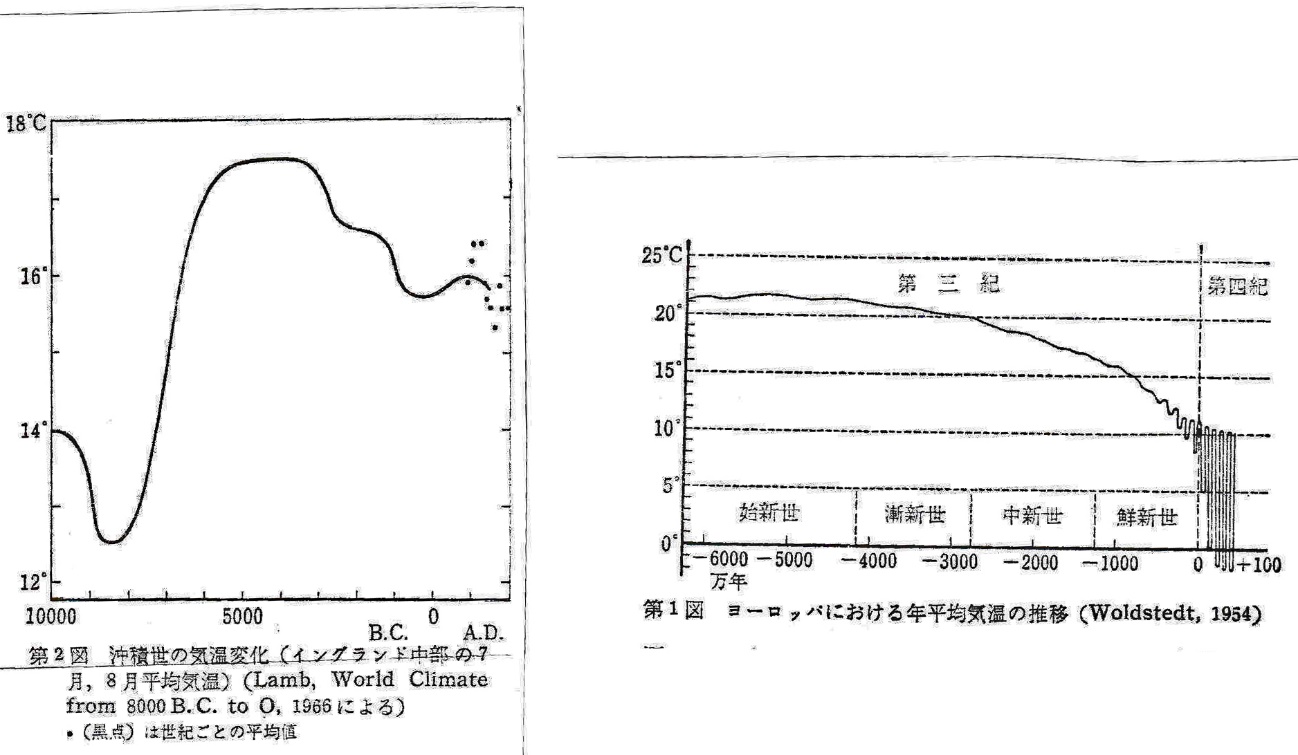 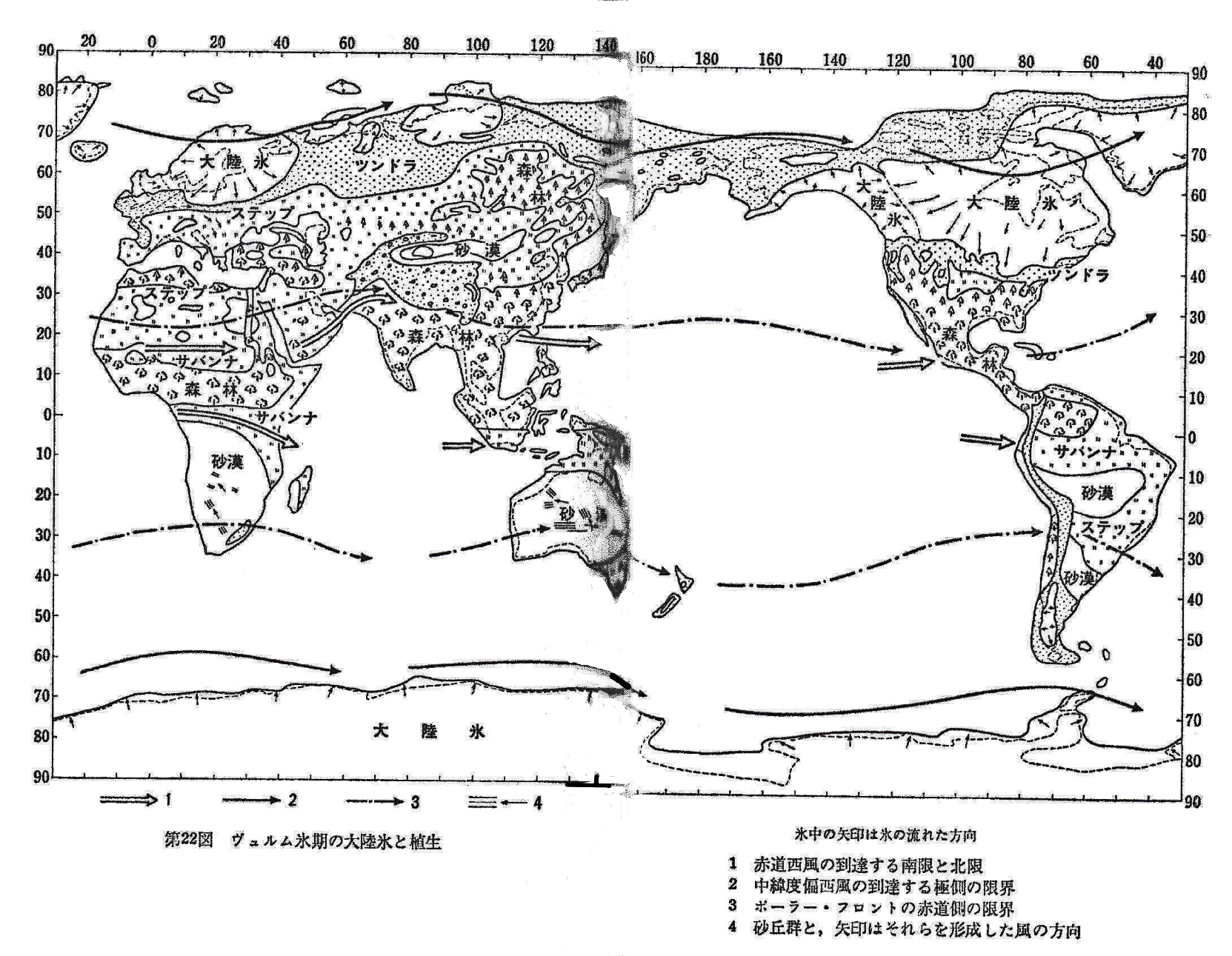 